February 19, 2024Addendum No. 1RFP Marketing Partner Search dated February 13, 2024 This Addendum must be acknowledged on Schedule D.Questions have been raised for the University's RFP for Marketing Partner Search for the Law School, Marketing/Communication.  A summary of the questions asked, and the University's responses are as follows:The Deadline for project related questions was February 16, 2024, 12:00 noon.As we do not have the answers ready to release at this time we are changing the bid due date to Friday, February 23, 2024 at 2:00 pm..  Bids are due by electronic submission on February 23, 2024 no later than 2:00 p.m. The link for bid submission will be posted with the bid details at http://go.wayne.edu/bids beginning February 13, 2024. Should you have any questions or concerns about this Addendum or on any other aspects of the Request for Proposal, please send them by email to Valerie Kreher, Senior Buyer, Email; rfpteam2@wayne.edu.  Thank you,Valerie Kreher Senior BuyerAttachments: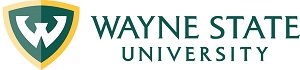 Division of Finance and Business OperationsProcurement & Strategic Sourcing  5700 Cass Avenue, Suite 4200(313) 577-3734 